Nascente da Escola Municipal Jardim Felicidade passa por processo de revitalizaçãopostado por janicedefaria | sex, 24/03/2017 - 18:35Ação é uma realização do Projeto “Valorização das Nascentes Urbanas” e uma conquista para a comunidade
O dia 25 de março será uma data inesquecível para a Escola Municipal Jardim Felicidade, da Regional Norte. Depois de muitos anos de espera, a instituição fará, no próximo sábado, de 8h30 as 11h30, um evento para marcar a revitalização da Nascente da Felicidade, que fica situada nos fundos da escola.No início de fevereiro deste ano começaram as obras de revitalização da nascente. Foram realizados limpeza e plantio de mudas e grama, contenção de barranco em madeira, construção e melhoria dos reservatórios de água e das bicas. Além disso, foi desenvolvido junto à comunidade um trabalho de mobilização em instituições locais e um grafite no muro da escola para fortalecer e valorizar a preservação da nascente.Desenvolvida a partir do “Projeto de Revitalização das Nascentes Urbanas”, coordenado pelos Subcomitês das Bacias Hidrográficas dos Ribeirões Arrudas e Onça, a revitalização envolve toda a comunidade. “A água da nascente caía diretamente na rua. A partir do projeto, construímos bicas e hoje a água desemboca em uma espécie de ‘ofurô’, que se localiza próximo ao muro da escola, e depois segue para o córrego. A comunidade tem uma rede que atua na preservação do meio ambiente no bairro e esse trabalho de revitalização será muito importante para a região”, explica o coordenador geral do subcomitê e professor da Educação de Jovens e Adultos na escola, Márcio Lima.Durante o trabalho de revitalização foram plantadas quatro mudas de árvores nativas, 200 mudas de espécies rasteiras, 320 metros quadrados de grama, entre outras intervenções, como obra para proteção de talude. Também foram retiradas pelo menos duas caçambas de lixo e entulho do local. Segundo a diretora da escola, Deborah Junqueira, a comunidade escolar foi muito participativa e vai se mobilizar para manter o espaço preservado. “Alunos da escola participaram do processo e até ajudaram na pintura do muro. No evento deste sábado teremos um varal com fotos e reportagens que contam a história da preservação da nascente. Será um momento muito especial”, afirma.
Projeto de preservação
O Projeto de Preservação de Nascentes Urbanas é desenvolvido pelo Comitê de Bacias do Rio das Velhas, a partir dos Subcomitês das Bacias Hidrográficas dos Ribeirões Arrudas e Onça. Em 2012, foi realizado um trabalho de cadastramento de 345 nascentes das duas bacias e, no ano passado, nove delas foram selecionadas para um processo de revitalização, entre elas a nascente do bairro JardimFelicidade.O trabalho de revitalização é realizado a partir de recursos para cobrança do uso da água, de acordo com a Lei 9.433. O trabalho conta ainda com apoio de uma equipe da Escola de Arquitetura da UFMG, que formata o projeto paisagístico nas nascentes. Outras nascentes serão revitalizadas ao longo deste ano.
FONTE: GERÊNCIA DE COMUNICAÇÃO DA SECRETARIA MUNICIPAL DE EDUCAÇÃO (SMED)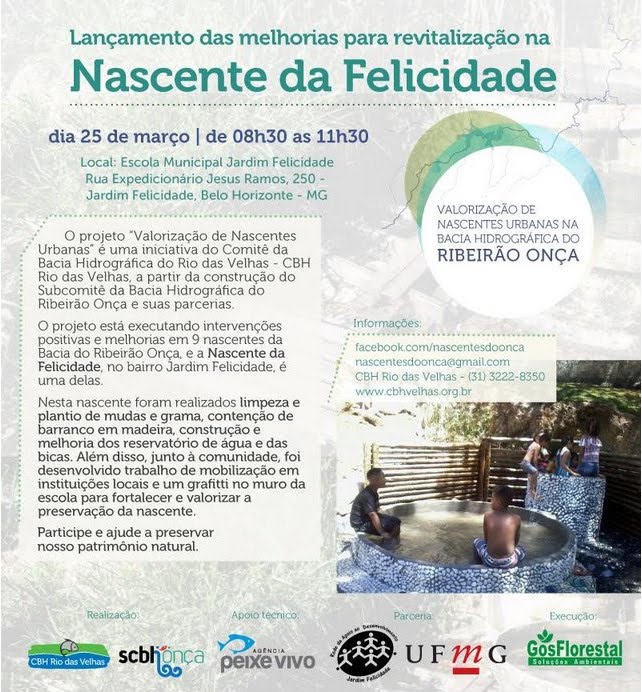 